Joure                    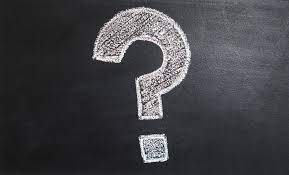 Chaque jour, nous vous proposons une énigme !Vous allez écouter des extraits musicaux pour la résoudre…Pour vous guider, voici quelques éléments d’analyse sur les extraits musicaux.JOUR 1 : ENIGME 1« Le ciel est parcouru d’éclairs et le tonnerre gronde. »JOUR 2 : ENIGME 2« Entends-tu l’écho ? »JOUR 3 : ENIGME 3« Tantôt calme, tantôt agité ! »JOUR 4 : ENIGME 4« Ce bavard ne s’arrête jamais ! »JOUR 5 : ENIGME 5« Entends-tu l’âne qui trottine ? »Titre, compositeur, genreAnalyse de quelques éléments musicaux remarquablesAnalyse de quelques éléments musicaux remarquablesExtrait 1TopsyEdgar Battle et Eddy DurhamJazzInstruments : saxophones, piano, contrebasse, batterieRythmique marquée par la cymbale de la batterie.Régularité.Ambiance sereine.Extrait 2Chir hanokdimMusique d’IsraëlInstruments : Flûte, guitare,  percussionsAlternance de moments calmes et de moments plus dansés rythmés par la percussion.Extrait 3Symphonie n°6 (4ème mouvement : « Tonnerre, orage »Ludwig van Beethoven (1770-1827)Orchestre symphonique.Crescendo jusqu’à des nuances fortissimo.Accents joués par tout l’orchestre , roulements de timbales.Musique ponctuée par des accents qui font penser à des éclairs et par des roulements de timbales qui font penser au tonnerre qui gronde. A la fin de l’extrait, les cordes font entendre les premières gouttes de pluie.Caractère inquiétant.Titre, compositeur , genreAnalyse de quelques éléments musicaux remarquablesAnalyse de quelques éléments musicaux remarquablesExtrait 1Tambours Musique sénégalaiseSuperpositions de rythmes qui se répètent, joués aux tambours sans interruption.Même nuance tout le long de l’extrait.Répétition sans interruptionExtrait 2Air en échoMichel-Richard Delalande (1657-1726) Instruments :Trompettes, cors, bassons, clavecin, timbales.Alternance de phrases musicales forte puis piano.Les phrases musicales se répètent à l’identique mais la réponse est plus faible en intensité.Sensation d’écho.Extrait 3Sonate pour cordes n°1 (3ème mouvement)Gioacchino Rossini (1792-1868)Instruments :ViolonsVioloncelles Contrebasses.Les phrases musicales sont sous la forme « question-réponse ». Contrairement à l’extrait 2, il n’y a pas de répétitions de phrases à l’identique.Titre, compositeur, genreAnalyse de quelques éléments musicaux remarquablesAnalyse de quelques éléments musicaux remarquablesExtrait 1Ouverture du carnaval roumainHector Berlioz (1803-1869) Orchestre symphoniqueet cor anglais (hautbois). Le cor anglais au début de l’extrait a un rôle de soliste.Mélodie sereine jouée au cor anglais tout au long du morceau. Pas de changement de nuances ni de tempo.Extrait 2The easy winnersScott Joplin (1868- 1917) Big bandTrompette, trombone, tuba, percussions…Pulsation régulière tout le long du morceau, pas de changement de nuances ni de tempo.Extrait 3Concerto pour violon n°2 « L’été »Antonio Vivaldi (1678- 1741) InstrumentsViolons, altos et violoncelles, contrebasse, clavecinMotif rythmique répété aux violons tout le long de l’extrait (ostinato).Trémolo de toutes les cordes joué 2 fois.Alternance de moments calmes (mélodie jouée au violon solo et ostinato joué par tous les violons) et de moments agités (trémolos de toutes les cordes)Titre , compositeur, genreAnalyse de quelques éléments musicaux remarquablesAnalyse de quelques éléments musicaux remarquablesExtrait 1Moto perpetuo (mouvement perpétuel) Nicolas Paganini (1782-1840) Orchestre de chambreFlux continu de notes jouées au violon dans un tempo rapideLa musique ne s’arrête jamais du début à la fin du morceau.Il n’y a pas de silences.Extrait 2Motshe ShabattAnonyme du 17ème siècle Instruments : Violon baroque, cromornes (hautbois), violes, percussion, orgue positifLa musique s’arrête totalement 3 fois. Extrait 3Tuamutu tamoure Musique des îles HawaïGuitares, ukulélés (guitare à 4 cordes )La mélodie s’arrête 2 fois, L’accompagnement rythmique marque des arrêts comme des suspensions à plusieurs reprises.Compositeur, titre, genreAnalyse de quelques éléments musicaux remarquablesAnalyse de quelques éléments musicaux remarquablesExtrait 1Lassus TromboneHenry FillmoreBig Band (orchestre de jazz)Trombone, trompette, cor, tubaTempo régulier. Le tempo pourrait évoquer le trot mais il n’y a pas de son qui évoque le claquement des sabots.Extrait 2Salciamusique de PologneInstruments : Trompette, clarinette, contrebasse, batterie, accordéon voix, claquements de mainsTempo régulier.On entend des frappés de baguettes sur la batterie, des claquements de mains mais qui ne ressemblent pas au bruit des sabots.Extrait 3Bransle des chevauxRecueilli par Thoinot Arbeau (1520-1596)danseInstruments :Hautbois à capsule, flûtets (sortes de galoubets) cromorne (hautbois baroque) saqueboute (ancêtre du trombone à coulisse)PercussionsUne noix de coco sciée en deux imite de façon très réaliste le bruit de la marche, du trot ou du galop des chevaux. Le tempo est régulier comme le trot d’un animal.